ВЫБОРЫ 2018(Информация для граждан, которые в день голосования 18 марта 2018 года будут находиться не по месту своей регистрации – пенсионеры, работники, направленные в командировку, уехавшие в отпуск и т.п.) На выборах Президента Российской Федерации 18 марта 2018 года граждане смогут проголосовать в участковой избирательной комиссии не только по месту регистрации, но и в любой удобной УИК по месту своего нахождения. Для этого необходимо подать заявление о включении избирателя в список избирателей по месту нахождения на выборах Президента Российской Федерации. Заявление необходимо подать заблаговременно в территориальную избирательную комиссию, участковую избирательную комиссию, МФЦ или на сайте «Госуслуги»:в любую территориальную избирательную комиссию – не ранее чем за 45 и не позднее чем за пять дней до дня голосования (с 31 января по 12 марта 2018 года);  в любую участковую избирательную комиссию – не ранее чем за 20 и не позднее чем за пять дней до дня голосования (с 25 февраля по 12 марта 2018 года); через многофункциональный центр предоставления государственных и муниципальных услуг не ранее чем за 45 и не позднее чем за 5 дней до дня голосования (с 31 января по 12 марта 2018 года); через федеральную государственную информационную систему «Единый портал государственных и муниципальных услуг (функций)» не ранее чем за 45 дней до дня голосования и не позднее 24 часов по московскому времени за пять дней до дня голосования (с 31 января по 12 марта 2018 года).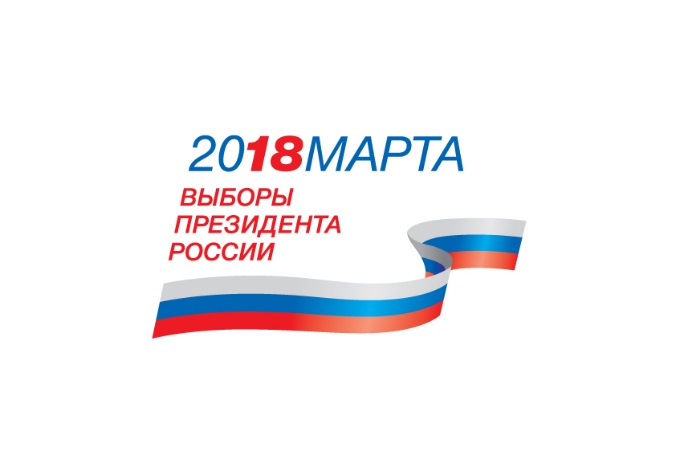 Как проголосовать на выборах Президента России студентам, учащимся не по месту своей регистрации?Любой студент может проголосовать в том городе, где он учится на момент проведения выборов.Для этого необходимо подать заявление о включении избирателя в список избирателей по месту нахождения на выборах Президента Российской Федерации. Заявление необходимо подать заблаговременно в территориальную избирательную комиссию, участковую избирательную комиссию, МФЦ или на сайте «Госуслуги»:С 31 января по 12 марта 2018 года:в любую территориальную избирательную комиссию;  в любой многофункциональный центр предоставления государственных и муниципальных услуг (МФЦ); через федеральную государственную информационную систему «Единый портал государственных и муниципальных услуг».С 25 февраля по 12 марта 2018 года: в любую участковую избирательную комиссию. 